ROTINA QUINZENAL DO TRABALHO PEDAGÓGICO – Turma: Maternal I B Prof. Giseli CRECHE “Maria Silveira Mattos”ATIVIDADES PRESENCIAIS – Rodízios: 20/09 a 24/09 * 27/09 a 01/10 de 2021Observação: Todas as atividades presenciais serão seguindo os Protocolos Sanitários.ROTINA QUINZENAL DO TRABALHO PEDAGÓGICO – Turma: Maternal I B Prof. Giseli CRECHE “Maria Silveira Mattos”ATIVIDADES REMOTAS – Rodízios: 20/09 a 24/09 * 27/09 a 01/10 de 2021Não se esqueçam de tirar foto e enviar para professora.SEGUNDA-FEIRATERÇA-FEIRAQUARTA-FEIRAQUINTA-FEIRASEXTA-FEIRAMATERNAL I B(15h00mim)MATERNAL I B(15h00mim)MATERNAL I B(15h00mim)MATERNAL I B(15h00mim)MATERNAL I B(15h00mim)*(AP) Rotina: Música *(SD) (EO) (EF) *Acolhida dos alunos com a contação de história com fantoche: De onde vem os sentimentos.*Tirar fotos para confeccionar a chamada.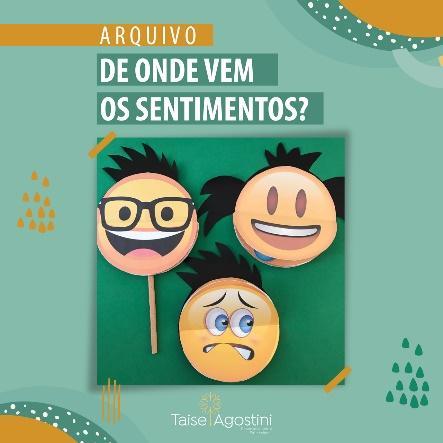 * Recreação (AP)- Casinha e cavalinho*(AP) Rotina: Música, chamada*(SD) (TS) (CG) (EO) *Acolhida com música: Cara de que?- Depois de cantar a música, brincar com as crianças. Ex.: Falar o nome de cada criança e perguntar cara de que ela irá fazer.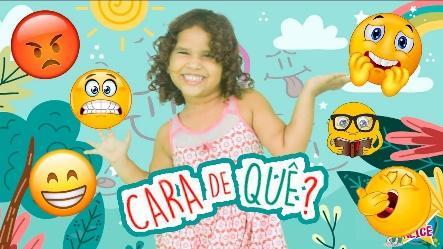 * Recreação (AP)- Parque*(AP) Rotina: Música, chamada*(AP) Leitura: Quando me sinto amado*(SD) (EO) (ET) * Fazer combinados de distanciamento social e ações contra o contágio da COVID 19 e colar na parede para ser lembrado e seguido pelas crianças.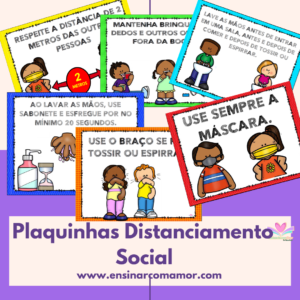 *Recreação (AP)- Talude e Jardim sensorial*(AP) Rotina: Música, chamada *(AP) Leitura: Quando me sinto sozinho*(SD) (EO) (ET)*Fazer com as crianças a experiência com água e orégano, simulando o vírus COVID 19. Coloque água e orégano em um prato e peça para a criança colocar o dedo, em seguida mostrar a mesma experiência com o dedo cheio de detergente, para que as crianças percebam que ao lavar as mãos com água e sabão o vírus vai embora.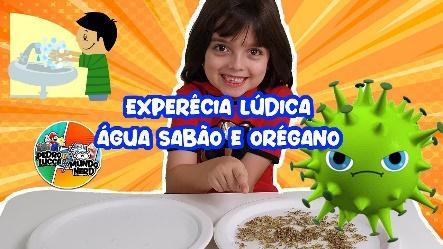 *Recreação (AP)- Motocas*(AP) Rotina: Música, chamada*(AP) Leitura: Quando me sinto feliz*(SD) (EO) (ET)*Realizar com as crianças a brincadeira com glitter, mostrando para elas como o coronavírus se transmite com facilidade por meio do toque. Em um prato, espalhar um pouquinho de glitter para a criança colocar a mão em cima. Explicar que o glitter representa o vírus. Depois peça para que a criança encoste na sua outra mão e mostre como a outra mão também ficou com brilho(vírus). Por último levar as crianças para lavar as mãos (para se livrar do vírus).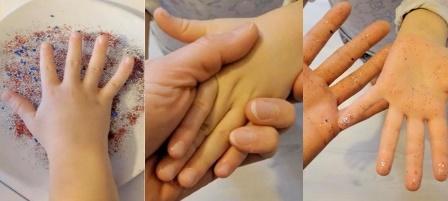 * Recreação (AP)- Pula pulaSEGUNDA-FEIRATERÇA-FEIRAQUARTA-FEIRAQUINTA-FEIRASEXTA-FEIRAMATERNAL I-B*(EF)(EO) (ET) *História: A última árvore do mundo, contada pela professora Giseli, através de vídeo, disponível em:https://www.youtube.com/watch?v=XigY9L_zAfU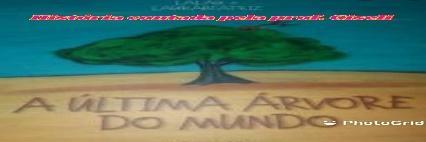 MATERNAL I-B*(TS) (CG) *Confecção de uma árvore*Em comemoração ao dia da árvore faça com a criança “A última árvore do mundo”, com rolinho de papel. Escolha um modelo e faça com os materiais que tenha disponível em sua casa.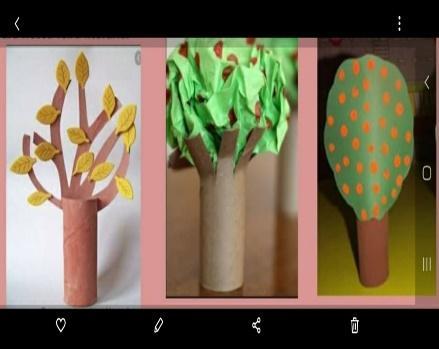 MATERNAL I-B*(CG) (ET) (TS) *Poesia: Filharada, de Lalau e Laurabeatriz*Após conhecer a poesia, pedir para que a criança desenhe uma joaninha, registrando a sua percepção sobre o inseto. Em seguida assistir com a criança o poema para insetos, disponível em:https://www.youtube.com/watch?v=N0asTsFVwbAe conversar com a criança sobre a importância desses bichinhos para a manutenção e renovação do nosso meio ambiente.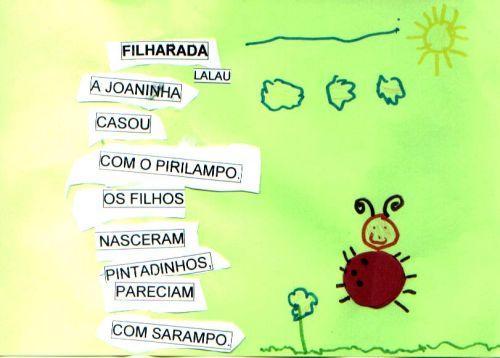 MATERNAL I-B*(TS) (CG) *Atividade de pintura com um garfo- Molhe a ponta dos dedos com tinta marrom e faça o centro do girassol em forma de círculo. Em seguida carimbe com um garfo as pétalas com tinta amarela e por último desenhe o caule com o dedo deslizando no papel.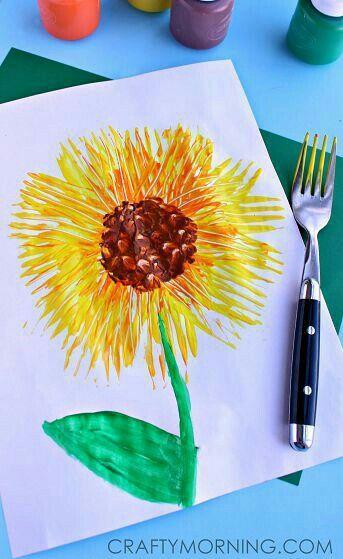 MATERNAL I-B*(EF) (CG) História: Um copo d’água, de Lalau e Laurabeatriz, disponível em:https://www.youtube.com/watch?v=iG0Su652rLU*Brincadeira: Enchendo copos- Marque o limite da quantidade de água em cada copo, utilizando fita ou outro material. Deixe as seguintes marcações: Um cheio, um pela metade, e um com pouca água. Peça para a criança colocar água até a marca feita em cada um. A brincadeira pode ser feita também como corrida, sem deixar o copo e a água cair.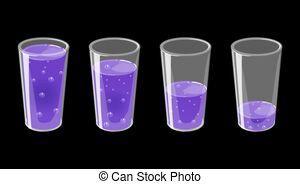 